لیستى وانە سەربارەکانى مانگى :  2023 / 5 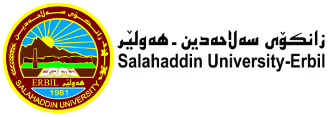 6 کۆى کاتژمێرەکانى نیساب:3 کۆى کاتژمێرەکانى سەربار:کۆى گشتى:9  لیستى وانە سەربارەکانى مانگى :  2023 / 5 6 کۆى کاتژمێرەکانى نیساب:3 کۆى کاتژمێرەکانى سەربار:کۆى گشتى:9  5 - 64 - 53 - 43 - 42 - 31 - 212 - 111 - 1210 - 119 - 10کاتژمێررۆژشەممەGeodesyGeodesyGeodesyیەک شەممەدوو شەممەPlanePlanePlanePlane سێ شەممەچوار شەممەPlanePlanePlaneپێنج شەممەکۆىپراکتیکى و تیۆرىپراکتیکىتیۆرىبەرواررۆژکۆىپراکتیکى و تیۆرىپراکتیکىتیۆرىبەرواررۆژشەممەشەممە337/5یەک شەممەیەک شەممە8/5دوو شەممەپشوو1/5دوو شەممە339/5سێ شەممە332/5سێ شەممە10/5چوار شەممە3/5چوار شەممە3311/5پێنج شەممە334/5پێنج شەممەپرۆژەپرۆژەسەرپەرشتىخوێندنى باڵاسەرپەرشتىخوێندنى باڵا9کۆى گشتى6کۆى گشتىکۆىپراکتیکى و تیۆرىپراکتیکىتیۆرىبەرواررۆژکۆىپراکتیکى و تیۆرىپراکتیکىتیۆرىبەرواررۆژشەممەشەممە3321/5یەک شەممە3314/5یەک شەممە22/5دوو شەممە15/5دوو شەممە3323/5سێ شەممە3316/5سێ شەممە24/5چوار شەممە17/5چوار شەممە3325/5پێنج شەممە3318/5پێنج شەممەپرۆژەپرۆژەسەرپەرشتىخوێندنى باڵاسەرپەرشتىخوێندنى باڵا9کۆى گشتى9کۆى گشتىڕاگرسەرۆک بەشمامۆستاى وانەپ. د. شکر قرنی عزیز       پ.ی. د.  دلين محمد صالح الشرفاني           م. بەختیار احمد ملا5 - 64 - 53 - 43 - 42 - 31 - 212 - 111 - 1210 - 119 - 10کاتژمێررۆژشەممەGeodesyGeodesyGeodesyیەک شەممەدوو شەممەPlanePlanePlanePlane سێ شەممەچوار شەممەPlanePlanePlaneپێنج شەممەکۆىپراکتیکى و تیۆرىپراکتیکىتیۆرىبەرواررۆژکۆىپراکتیکى و تیۆرىپراکتیکىتیۆرىبەرواررۆژشەممەشەممەیەک شەممە3328/5یەک شەممەدوو شەممە29/5دوو شەممەسێ شەممە3330/5سێ شەممەچوار شەممە31/5چوار شەممەپێنج شەممە331/6پێنج شەممەپرۆژەپرۆژەسەرپەرشتىخوێندنى باڵاسەرپەرشتىخوێندنى باڵاکۆى گشتى9کۆى گشتىکۆىپراکتیکى و تیۆرىپراکتیکىتیۆرىبەرواررۆژکۆىپراکتیکى و تیۆرىپراکتیکىتیۆرىبەرواررۆژشەممەشەممەیەک شەممەیەک شەممەدوو شەممەدوو شەممەسێ شەممەسێ شەممەچوار شەممەچوار شەممەپێنج شەممەپێنج شەممەپرۆژەپرۆژەسەرپەرشتىخوێندنى باڵاسەرپەرشتىخوێندنى باڵاکۆى گشتىکۆى گشتىڕاگرسەرۆک بەشمامۆستاى وانەپ. د.  شکر قرنی عزیز       پ.ی. د.  دلين محمد صالح الشرفاني           م. بەختیار احمد ملا